МИНИСТЕРСТВО НАУКИ И ВЫСШЕГО ОБРАЗОВАНИЯ РОССИЙСКОЙ ФЕДЕРАЦИИфедеральное государственное бюджетное образовательное учреждение высшего образования«Поволжский государственный университет сервиса» (ФГБОУ ВО «ПВГУС»)Кафедра "Управление качеством и инновационные технологии"ОБЩАЯ ХАРАКТЕРИСТИКА ОСНОВНОЙ ПРОФЕССИОНАЛЬНОЙ ОБРАЗОВАТЕЛЬНОЙ ПРОГРАММЫ СРЕДНЕГО ПРОФЕССИОНАЛЬНОГО ОБРАЗОВАНИЯ - ПРОГРАММЫ ПОДГОТОВКИ СПЕЦИАЛИСТОВ СРЕДНЕГО ЗВЕНА Специальность27.02.07 Управление качеством продукции, процессов и услуг (по отраслям)Квалификация выпускника: техникФорма обучения: очная, заочнаяна базе среднего общего образованияТольятти 2021 г.СОДЕРЖАНИЕ1. ОБЩИЕ ПОЛОЖЕНИЯ1.1. Нормативные документы для разработки образовательной программыОсновная профессиональная образовательная программа среднего профессионального образования - программа подготовки специалистов среднего звена по специальности 27.02.07 Управление качеством продукции, процессов и услуг (по отраслям) разработана на основании следующих нормативных документов:- федеральный закон от 29.12.2012 г. № 273-ФЗ «Об образовании в Российской Федерации»;- федеральный государственный образовательный стандарт среднего профессионального образования по специальности 27.02.07 «Управление качеством продукции, процессов и услуг (по отраслям)», утвержденным приказом Министерства образования и науки от 9 декабря 2016 года № 1557;- профессиональный стандарт «Специалист по техническому контролю качества продукции», утверждённый приказом Министерства труда и социальной защиты Российской Федерации от 15 июля 2021 г. № 480н;Устав ФГБОУ ВО «ПВГУС» и иные локальные нормативные акты Университета по основным вопросам организации и осуществления образовательной деятельности.1.2. Цели и задачи образовательной программыОсновная профессиональная образовательная программа среднего профессионального образования - программа подготовки специалистов среднего звена по специальности 27.02.07 Управление качеством продукции, процессов и услуг (по отраслям) представляет собой комплекс основных характеристик образования (объем, содержание, планируемые результаты) и организационно-педагогических условий, который представлен в виде учебного плана, календарного учебного графика, рабочих программ учебных предметов, курсов, дисциплин (модулей), иных компонентов, оценочных и методических материалов, рабочей программы воспитания, календарного плана воспитательной работы, форм аттестации.Целью разработки программы подготовки квалифицированных рабочих, служащих является методическое обеспечение реализации ФГОС СПО по данной специальности, организация и контроль учебного процесса, обеспечивающая воспитание и качество подготовки обучающихся, получающих квалификацию «техник».Цель образовательной программы состоит в подготовке специалистов, обладающих общими и профессиональными компетенциями, позволяющими успешно реализовать себя в профессиональной деятельности; способных к постоянному саморазвитию и самообразованию; социальной устойчивости и построению собственной успешной карьеры.Задачами программы подготовки специалистов среднего звена являются:- реализация компетентностного подхода к процессу обучения;- формирование общих и профессиональных компетенций выпускников, способствующих профессиональному и личностному росту, обеспечивающих проектирование выпускниками дальнейшего образовательного маршрута и планирования профессиональной карьеры, направленной на достижение академической мобильности и конкурентоспособности на рынке труда;- обеспечение инновационного характера подготовки специалистов на основе оптимального соотношения между сложившимися традициями и современными подходами к организации учебного процесса.1.3 Формы обученияОбучение по образовательной программе в образовательной организации осуществляется в очной и заочной формах обучения.1.4 Квалификация, присваиваемая выпускникамУниверситет разрабатывает образовательную программу в соответствии с выбранной квалификацией специалиста среднего звена указанной в Перечне специальностей среднего профессионального образования, утвержденном приказом Министерства образования и науки Российской Федерации от 29 октября 2013 г. № 1199 (зарегистрирован Министерством юстиции Российской Федерации 26 декабря 2013 г., регистрационный № 30861), с изменениями, внесенными приказами Министерства образования и науки Российской Федерации от 14 мая 2014 г. № 518 (зарегистрирован Министерством юстиции Российской Федерации 28 мая 2014 г., регистрационный № 32461), от 18 ноября 2015 г. № 1350 (зарегистрирован Министерством юстиции Российской Федерации 3 декабря 2015 г., регистрационный № 39955) и от 25 ноября 2016 г. № 1477 (зарегистрирован Министерством юстиции Российской Федерации 12 декабря 2016 г., регистрационный № 44662): техник. 1.5. Срок получения образования по образовательной программеСрок получения образования по образовательной программе в очной форме обучения вне зависимости от применяемых образовательных технологий, составляет:- на базе среднего общего образования - 2 года 10 месяцев.При обучении по индивидуальному учебному плану срок получения образования по образовательной программе вне зависимости от формы обучения составляет не более срока получения образования, установленного для соответствующей формы обучения. При обучении по индивидуальному учебному плану обучающихся инвалидов и лиц с ограниченными возможностями здоровья срок получения образования может быть увеличен не более чем на 1 год по сравнению со сроком получения образования для соответствующей формы обучения.1.6. Технологии реализации образовательной программыПри реализации образовательной программы университет вправе применять электронное обучение, дистанционные образовательные технологии, в том числе использование системы дистанционного обучения Moodle.  При обучении инвалидов и лиц с ограниченными возможностями здоровья электронное обучение и дистанционные образовательные технологии должны предусматривать возможность приема-передачи информации в доступных для них формах.Сетевая форма реализации образовательной программы не используется.Образовательная деятельность при освоении образовательных программ или отдельных ее компонентов организуется в форме практической подготовки.1.7. Язык образованияОбразовательная программа осваивается на государственном языке Российской Федерации.2. ХАРАКТЕРИСТИКА ПРОФЕССИОНАЛЬНОЙ ДЕЯТЕЛЬНОСТИ ВЫПУСКНИКОВ, ОСВОИВШИХ ОБРАЗОВАТЕЛЬНУЮ ПРОГРАММУОбласть профессиональной деятельности, в которой выпускники, освоившие образовательную программу, могут осуществлять профессиональную деятельность: 40 Сквозные виды профессиональной деятельности в промышленности (таблица 1-2).Таблица 1 - Область профессиональной деятельности выпускниковТаблица 2 - Характеристика трудовых функций в соответствии с профессиональными стандартами Выпускник, освоивший образовательную программу, должен быть готов к выполнению следующих основных видов деятельности, предусмотренных настоящим ФГОС СПО, согласно выбранной квалификации специалиста среднего звена - техник (таблица 3):- контролировать качество продукции на каждой стадии производственного процесса;- участие в работе по подготовке, оформлению и учету технической документации;- проведение работ по модернизации и внедрению новых методов и средств контроля.Также к основным видам деятельности относится освоение одной или нескольких профессий рабочих, должностей служащих, указанных в приложении № 1 к ФГОС СПО.Таблица 3 - Соответствие профессиональных модулей присваиваемым квалификациям В соответствии с ФГОС СПО (приложение № 1 к ФГОС СПО) в рамках профессионального модуля «Выполнение работ по одной или нескольким профессиям рабочих, должностям служащих» обучающиеся осваивают профессию «Контролер качества» (таблица 4).Таблица 3 - Профессия рабочего, осваиваемая в рамках образовательной программы среднего профессионального образования по специальности 27.02.07 Управление качеством продукции, процессов и услуг (по отраслям)По результатам освоения профессионального модуля образовательной программы среднего профессионального образования, который включает в себя проведение практики, обучающийся получает свидетельство о профессии рабочего, должности служащего. Получение обучающимися профессионального обучения по профессии рабочего, должности служащего в рамках образовательной программы среднего профессионального образования завершается сдачей квалификационного экзамена.3. ПЛАНИРУЕМЫЕ РЕЗУЛЬТАТЫ ОСВОЕНИЯ ОБРАЗОВАТЕЛЬНОЙ ПРОГРАММЫВ соответствии с ФГОС СПО выпускник, освоивший программу среднего профессионального образования, должен обладать следующими общими компетенциями (таблица 4).Таблица 4 - Общие компетенции выпускников Выпускник, освоивший образовательную программу, должен обладать профессиональными компетенциями, соответствующими основным видам деятельности (таблица 5).Таблица 5 - Профессиональные компетенции выпускников 4. СТРУКТУРА И ОБЪЕМ ОБРАЗОВАТЕЛЬНОЙ ПРОГРАММЫ4.1. Структура образовательной программыСтруктура образовательной программы включает обязательную часть и часть, формируемую участниками образовательных отношений (вариативную часть).Обязательная часть образовательной программы направлена на формирование общих и профессиональных компетенций, предусмотренных ФГОС СПО, и составляет не более 70 процентов от общего объема времени, отведенного на ее освоение.Вариативная часть образовательной программы (не менее 30 процентов) дает возможность расширения основных видов деятельности, к которым должен быть готов выпускник, освоивший образовательную программу, согласно выбранной квалификации, углубления подготовки обучающегося.Образовательная программа имеет следующую структуру:- общий гуманитарный и социально-экономический цикл;- математический и общий естественнонаучный цикл;- общепрофессиональный цикл;- профессиональный цикл;- государственная итоговая аттестация, которая завершается присвоением квалификации специалиста среднего звена - техник.Таблица 6 - Структура и объём образовательной программы В общем гуманитарном и социально-экономическом, математическом и общем естественнонаучном, общепрофессиональном и профессиональном циклах (далее - учебные циклы) образовательной программы выделяется объем работы обучающихся во взаимодействии с преподавателем по видам учебных занятий (урок, практическое занятие, лабораторное занятие, консультация, лекция, семинар), практики (в профессиональном цикле) и самостоятельной работы обучающихся.На проведение учебных занятий и практик при освоении учебных циклов образовательной программы выделено в очной форме обучения не менее 70 процентов от объема учебных циклов образовательной программыВ учебные циклы включается промежуточная аттестация обучающихся, которая осуществляется в рамках освоения указанных циклов в соответствии с разработанными фондами оценочных средств, позволяющими оценить достижения запланированных по отдельным дисциплинам, модулям и практикам результатов обучения.Обязательная часть общего гуманитарного и социально-экономического цикла образовательной программы предусматривает изучение следующих обязательных дисциплин: - Основы философии, - История, - Психология общения, - Иностранный язык в профессиональной деятельности, - Физическая культура.Общий объем дисциплины «Физическая культура» составляет не менее 160 академических часов. Для обучающихся инвалидов и лиц с ограниченными возможностями здоровья образовательная устанавливается особый порядок освоения дисциплины «Физическая культура» с учетом состояния их здоровья.При формировании образовательной программы в учебном плане предусматривается включение адаптационных дисциплин, обеспечивающих коррекцию нарушений развития и социальную адаптацию обучающихся инвалидов и лиц с ограниченными возможностями здоровья, таких как «Коммуникативный практикум», «Адаптивные информационные и коммуникационные технологии».Освоение общепрофессионального цикла образовательной программы в очной форме обучения предусматривает изучение дисциплины «Безопасность жизнедеятельности» в объеме 68 академических часов, из них на освоение основ военной службы (для юношей) - 70 процентов от общего объема времени, отведенного на указанную дисциплину.Образовательной программой для подгрупп девушек может быть предусмотрено использование 70 процентов от общего объема времени дисциплины «Безопасность жизнедеятельности», предусмотренного на изучение основ военной службы, на освоение основ медицинских знаний.Профессиональный цикл образовательной программы включает профессиональные модули, которые формируются в соответствии с основными видами деятельности, предусмотренными настоящим ФГОС СПО.4.2. Практическая подготовка обучающихсяПрактическая подготовка – это форма организации образовательной деятельности при освоении образовательной программы в условиях выполнения обучающимися определенных видов работ, связанных с будущей профессиональной деятельностью и направленных на формирование, закрепление, развитие практических навыков и компетенций по профилю соответствующей образовательной программы.Образовательная деятельность в форме практической подготовки организована:- при реализации учебных предметов, курсов, дисциплин (модулей), предусмотренных учебным планом;- при проведении практики. 	Практическая подготовка при реализации учебных предметов, курсов, дисциплин (модулей) организуется путем проведения практических занятий, лабораторных работ, предусматривающих участие обучающихся в выполнении отдельных элементов работ, связанных с будущей профессиональной деятельностью; занятий лекционного типа, которые предусматривают передачу учебной информации, необходимой для последующего выполнения работ, связанных с будущей профессиональной деятельностью.Реализация образовательной программы предполагает обязательную учебную и производственную практику. Учебная и производственная практики проводятся при освоении обучающимися профессиональных компетенций в рамках профессиональных модулей и реализовываются в несколько периодов.Часть профессионального цикла образовательной программы, выделяемого на проведение практик, определяется в объеме не менее 25 процентов от профессионального цикла образовательной программы.4.3. Формы аттестацииКонтроль качества освоения образовательной программы, в том числе отдельной части или всего объема учебного предмета, курса, дисциплины (модуля) образовательной программы,  включает в себя текущий контроль успеваемости и промежуточную аттестацию обучающихся. Текущий контроль успеваемости обеспечивает оценивание хода освоения учебных предметов, курсов, дисциплин (модулей) и прохождения практик. Текущий контроль успеваемости проводится по всем учебным предметам, курсам, дисциплинам (модулям), практикам, предусмотренным учебным планом образовательной программы. Текущий контроль успеваемости по учебному предмету, курсу, дисциплине (модулю) проводится во время контактной работы преподавателя с обучающимися (в т.ч. в ЭИОС университета) и (или) самостоятельной работы обучающихся в установленные сроки по расписанию занятий. 	Промежуточная аттестация обучающихся – это оценивание промежуточных и окончательных результатов обучения по учебным предметам, курсам, дисциплинам (модулям), прохождения практик.	Формами промежуточной аттестации являются:зачет, дифференцированный зачет;экзамен (в т.ч. экзамен по модулю);квалификационный экзамен по профессиональному модулю «Выполнение работ по одной или нескольким профессиям рабочих, должностям служащих»;  контрольная работа;комплексный экзамен (зачет, дифференцированный зачет).	Промежуточная аттестация по учебным предметам, курсам, дисциплинам (модулям), практике проводится по завершению теоретического обучения в семестре в сроки, предусмотренные учебным планом и календарным учебным графиком, в соответствии с расписанием экзаменационной сессии. Аттестация в форме зачетов, дифференцированных зачетов, контрольных работ проводится за счет часов, отведенных на освоение соответствующей дисциплины.	Государственная итоговая аттестация проводится в форме защиты выпускной квалификационной работы. Вид выпускной квалификационной работы - дипломная работа. Выпускная квалификационная работа способствует систематизации и закреплению знаний выпускника по специальности при решении конкретных задач, а также выяснению уровня подготовки выпускника к самостоятельной работе. Демонстрационный экзамен включается в выпускную квалификационную работу. Демонстрационный экзамен предусматривает моделирование реальных производственных условий для решения выпускниками практических задач профессиональной деятельности. Процедура демонстрационного экзамена проводится по одной из компетенций WSR. Содержание заданий для демонстрационного экзамена разрабатывается с учетом заданий, которое отражает содержание актуальных заданий, разработанных Союзом Ворлдскиллс Россия и требований ФГОС СПО. Оснащение процесса демонстрационного экзамена, рабочих мест производится в соответствии с актуальным инфраструктурным листом Союза Ворлдскиллс Россия.5. СОДЕРЖАНИЕ ОБРАЗОВАТЕЛЬНОЙ ПРОГРАММЫСодержание и организация образовательного процесса при реализации образовательной программы регламентируются следующими основными документами:- учебный план;- календарный учебный график;- рабочие программы учебных предметов, курсов, дисциплин (модулей), практики;- оценочные материалы;- методические материалы;- рабочая программа воспитания;- календарный план воспитательной работы.5.1. Учебный план и календарный учебный график	Учебный план образовательной программы среднего профессионального образования определяет перечень, трудоемкость, последовательность и распределение по периодам обучения учебных предметов, курсов, дисциплин (модулей), практики, иных видов учебной деятельности обучающихся и формы их промежуточной аттестации.Календарный учебный график является составной частью учебного плана, в котором указаны периоды осуществления видов учебной деятельности (последовательность реализации программы по годам, включая теоретическое обучение, практики, промежуточные и итоговую аттестации) и периоды каникул.Учебные планы формируются по формам обучения и годам набора. Сведения о распределении компетенций между учебными предметами, курсами, дисциплинами (модулями), практиками являются структурной частью учебного плана, оформляются в виде матрицы компетенций с указанием кода компетенций, закрепленных за каждым учебным предметом, курсом, дисциплиной (модулем), практикой.Электронная версия учебных планов размещена на сайте университета http://www.tolgas.ru/sveden/education/edu_prog/.5.2. Рабочие программы учебных предметов, курсов, дисциплин (модулей), практикиРабочие программы всех учебных предметов, курсов, дисциплин (модулей) в соответствии с учебным планом разработаны и утверждены. Рабочие программы и аннотации рабочих программ размещены на сайте университета http://www.tolgas.ru/sveden/education/edu_prog/, а также доступны в разделе «Рабочие программы дисциплин» основного меню ЭИОС университета http://sdo.tolgas.ru/.5.3. Оценочные и методические материалыОценочные материалы разработаны в виде фондов оценочных средств (далее - ФОС), включающих:- оценочные материалы для проведения текущего контроля успеваемости и промежуточной аттестации обучающихся по учебным предметам, курсам, дисциплинам (модулям), практикам;- оценочные материалы для государственной итоговой аттестации.ФОС формируются на ключевых принципах оценивания: валидности, надежности, объективности. ФОС для проведения текущего контроля успеваемости и промежуточной аттестации являются составной частью рабочих программ дисциплин и программ практики.ФОС государственной итоговой аттестации являются составной частью программы ГИА. Программа государственной итоговой аттестации составлена в соответствии с требованиями ФГОС ВО и размещена на сайте университета http://www.tolgas.ru/sveden/education/edu_prog/.Методические материалы имеются в необходимом объёме; представлены в рабочих программах дисциплин (модулей) и программах практик в виде перечня основной и дополнительной литературы, а также в ЭИОС университета.5.4. Рабочая программа воспитания и календарный план воспитательной работы.Воспитание обучающихся при освоении ими образовательной программы осуществляется на основе включаемых в образовательные программы рабочей программы воспитания и календарного плана воспитательной работы.Общая цель воспитания в университете – личностное развитие обучающихся, которая проявляется:в усвоении социально значимых знаний; в развитии позитивного отношения к общественным ценностям;в приобретении опыта поведения и опыта применения сформированных знаний и отношений на практике.Достижению цели воспитания обучающихся способствует решение следующих основных задач:формирование и развитие студенческого актива, содействие развитию различных форм студенческого самоуправления, молодежных  общественных объединений и организаций;формирование установки на здоровый образ жизни;создание условий для творческой деятельности обучающихся (занятий в клубах, студиях, кружках), развития научно-исследовательской работы;социализация и формирование активной гражданской позиции обучающихся;повышение мотивации обучающихся к профессиональному развитию и внеучебной деятельности;сохранение и преумножение традиций вуза.овладение обучающимися коммуникативными компетенциями, обеспечивающими результативность в социальных практиках, в процессе общения и сотрудничества.Практическая реализация цели и задач воспитания в университете осуществляется в рамках следующих направлений воспитательной работы:становление личности в духе патриотизма и гражданственности, готовности к добровольческой деятельности;социальное партнерство и студенческое самоуправление;духовно-нравственное развитие личности в процессе реализации творческих способностей;формирование здорового образа жизни;воспитание у обучающихся уважения к своей профессии, людям труда и трудовым достижениям;развитие коммуникативных навыков и социального партнерства в воспитательной деятельности.Реализация конкретных форм и методов воспитательной работы отражается в календарном плане воспитательной работы, утверждаемом ежегодно на предстоящий учебный год на основе направлений воспитательной работы, установленных в настоящей рабочей программе воспитания.6. ОРГАНИЗАЦИОННО-ПЕДАГОГИЧЕСКИЕ УСЛОВИЯ РЕАЛИЗАЦИИ ОБРАЗОВАТЕЛЬНОЙ ПРОГРАММЫ	Требования к условиям реализации образовательной программы включают в себя общесистемные требования, требования к материально-техническому, учебно-методическому обеспечению, кадровым и финансовым условиям реализации образовательной программы.
	6.1. Общесистемные условия реализации образовательной программыУниверситет располагает на праве собственности или ином законном основании материально-технической базой, обеспечивающей проведение всех видов учебной деятельности обучающихся, предусмотренных учебным планом.Каждый обучающийся в течение всего периода обучения обеспечивается индивидуальным неограниченным доступом к электронной информационно-образовательной среде университета из любой точки, в которой имеется доступ к информационно-телекоммуникационной сети "Интернет" (далее - сеть "Интернет"), как на территории университета, так и вне его. Электронная информационно-образовательная среда университета обеспечивает:- доступ к учебным планам, рабочим программам дисциплин (модулей), практик, электронным учебным изданиям и электронным образовательным ресурсам, указанным в рабочих программах дисциплин (модулей), практик;- формирование электронного портфолио обучающегося, в том числе сохранение его работ и оценок за эти работы.В случае реализации программы среднего специального образования с применением электронного обучения, дистанционных образовательных технологий электронная информационно-образовательная среда университета дополнительно обеспечивает:- фиксацию хода образовательного процесса, результатов промежуточной аттестации и результатов освоения программы среднего специального образования;- проведение учебных занятий, процедур оценки результатов обучения, реализация которых предусмотрена с применением электронного обучения, дистанционных образовательных технологий;- взаимодействие между участниками образовательного процесса, в том числе синхронное и (или) асинхронное взаимодействия посредством сети «Интернет».Функционирование электронной информационно-образовательной среды обеспечивается соответствующими средствами информационно-коммуникационных технологий и квалификацией работников, её использующих и поддерживающих. Функционирование электронной информационно-образовательной среды соответствует законодательству Российской Федерации.6.2. Материально-техническое и учебно-методическое обеспечение образовательной программыСпециальные помещения представляют собой учебные аудитории для проведения занятий всех видов, предусмотренных образовательной программой, в том числе групповых и индивидуальных консультаций, текущего контроля и промежуточной аттестации, а также помещения для самостоятельной работы, мастерские и лаборатории, оснащенные оборудованием, техническими средствами обучения и материалами, учитывающими требования международных стандартов.Помещения для самостоятельной работы обучающихся оснащены компьютерной техникой с возможностью подключения к информационно-телекоммуникационной сети "Интернет" и обеспечением доступа в электронную информационно-образовательную среду Университета.В случае применения электронного обучения, дистанционных образовательных технологий, допускается применение специально оборудованных помещений, их виртуальных аналогов, позволяющих обучающимся осваивать ОК и ПК.Университет располагает материально-технической базой, обеспечивающей проведение всех видов дисциплинарной и междисциплинарной подготовки, лабораторной, практической работы обучающихся, предусмотренных учебным планом и соответствующей действующим санитарным и противопожарным правилам и нормам. Университет обеспечен необходимым комплектом лицензионного программного обеспечения.Библиотечный фонд Университета укомплектован печатными изданиями и (или) электронными изданиями по каждой дисциплине, модулю из расчета одно печатное издание и (или) электронное издание по каждой дисциплине, модулю на одного обучающегося. Библиотечный фонд укомплектован печатными изданиями и (или) электронными изданиями основной и дополнительной учебной литературы, вышедшими за последние 5 лет.В случае наличия электронной информационно-образовательной среды допускается замена печатного библиотечного фонда предоставлением права одновременного доступа не менее 25% обучающихся к электронно-библиотечной системе (электронной библиотеке).Обучающиеся инвалиды и лица с ограниченными возможностями здоровья обеспечиваются печатными и (или) электронными образовательными ресурсами, адаптированными к ограничениям их здоровья.Образовательная программа обеспечена учебно-методической документацией по всем учебным предметам, дисциплинам, модулям.6.3. Кадровые условия реализации образовательной программыРеализация образовательной программы обеспечивается педагогическими работниками университета, а также лицами, привлекаемыми к реализации образовательной программы на условиях гражданско-правового договора, в том числе из числа руководителей и работников организаций, направление деятельности которых соответствует области профессиональной деятельности, имеющих стаж работы в данной профессиональной области не менее 3 лет.Квалификация педагогических работников образовательной организации отвечает квалификационным требованиям, указанным в квалификационных справочниках, и (или) профессиональных стандартах (при наличии).Педагогические работники, привлекаемые к реализации образовательной программы, получают дополнительное профессиональное образование по программам повышения квалификации, в том числе в форме стажировки в организациях, направление деятельности которых соответствует области профессиональной деятельности), не реже 1 раза в 3 года с учетом расширения спектра профессиональных компетенций.Доля педагогических работников (в приведенных к целочисленным значениям ставок), обеспечивающих освоение обучающимися профессиональных модулей, имеющих опыт деятельности не менее 3 лет в организациях, направление деятельности которых соответствует области профессиональной деятельности в общем числе педагогических работников, реализующих образовательную программу, составляет не менее 25 процентов.
	6.4. Финансовые условия реализации образовательной программы	Финансовое обеспечение реализации образовательной программы осуществляется в объеме не ниже базовых нормативных затрат на оказание государственной услуги по реализации имеющих государственную аккредитацию образовательных программ среднего профессионального образования по специальности с учетом корректирующих коэффициентов.
	6.5. Применяемые механизмы оценки качества образовательной деятельности и подготовки обучающихся по образовательной программеКачество образовательной программы определяется в рамках системы внутренней оценки, а также системы внешней оценки на добровольной основе.В целях совершенствования образовательной программы Университет при проведении регулярной внутренней оценки качества образовательной программы привлекает работодателей и их объединения, иных юридических и (или) физических лиц, включая педагогических работников университета.Внешняя оценка качества образовательной программы может осуществляться при проведении работодателями, их объединениями, а также уполномоченными ими организациями, в том числе зарубежными организациями, либо профессионально-общественными организациями, входящими в международные структуры, профессионально-общественной аккредитации с целью признания качества и уровня подготовки выпускников, освоивших образовательную программу, отвечающими требованиям профессиональных стандартов, требованиям рынка труда к специалистам соответствующего профиля.7. Характеристика социально-культурной среды университетаВ университете сформирована социокультурная среда, созданы условия, необходимые для всестороннего развития и социализации личности, сохранения здоровья обучающихся, созданы условия для развития воспитательного компонента образовательного процесса, включая развитие студенческого самоуправления, участие обучающихся в работе творческих коллективов общественных организаций, спортивных и творческих клубов.Обеспечением функционирования социокультурной среды в университете занимается Центр внеучебной деятельности; институты и факультеты; отдел интегрированных коммуникаций; студенческое научное общество; студенческий спортивный клуб, кафедра «Физическое воспитание», психологическая служба, научная библиотека. В университете действует институт кураторства из числа преподавателей, регулярно проводятся собрания кураторов и кураторские часы в академических группах. Организовано планирование воспитательной работы на всех уровнях и отчётность. Для формирования и развития социокультурной среды в университете функционируют студенческие организации и объединения:- Совет студентов и аспирантов университета – постоянно действующий представительный и координирующий орган студентов и аспирантов. Совет формируется из числа представителей общественных студенческих объединений, председателей советов факультетов (институтов) и обеспечивается выборностью на всех уровнях. В рамках Совета созданы комиссии по качеству образования, по культурно-досуговой деятельности, по спорту и туризму, по информационному обеспечению;- Старостат, объединяющий старост академических групп, совещания которого по текущим вопросам учебной и внеучебной деятельности проходят еженедельно. Старостат университета включён в работу Совета старост Самарской области;- Совет студентов общежития, организованный из активистов, проживающих в студенческом общежитии - коллегиальный орган, участвующий в решении социально-бытовых вопросов студентов, организующий ежегодный конкурс «Лучшая комната общежития»; - Волонтёрское объединение, действующее по направлениям: работа с социально незащищёнными слоями населения (дети-инвалиды, сироты, ветераны), коммуникации и сервис (проведение акций, участие в соцопросах, организация мероприятий);- Студенческое научное общество, которое занимается разработкой и продвижением научных и инновационных проектов, организует участие студентов в научных мероприятиях различного уровня и молодёжного форума ПФО «iВолга»;- Студенческий спортивный клуб, вошедший в Ассоциацию студенческих спортивных клубов России, организует спортивные мероприятия, в том числе чемпионат АССК в Самарской области, организует участие студентов университета в работе всероссийских спортивных лагерей;- Клуб КВН организует в университете Школу КВН, участие команд КВН ПВГУС в играх Лиги Среднее Поволжье;- Студенческий туристический клуб «Вертикаль», организующий участие студентов в туристических слетах, краеведческих походах, соревнованиях по спортивному туризму. Студенческий актив входит в состав Учёного совета университета, учёных советов факультетов (институтов), совета по качеству, совета по воспитательной работе, стипендиальной комиссии, комиссии по урегулированию споров. Социокультурная среда университета нацелена на создание условий для полноценной работы органов студенческого самоуправления в лице Совета студентов и аспирантов и других студенческих объединений. Это формирует умение студентов работать в коллективе, брать на себя ответственность за результаты деятельности. Организована работа Школы студенческого актива ПВГУС, в т.ч. первокурсников, с привлечением молодёжных активистов. Другое приоритетное направление – формирование гражданственности и патриотизма, развитие волонтёрства и социального проектирования. Студенты участвуют в деятельности волонтёрского объединения, патриотических акциях, приуроченных к памятным датам, организуемых отрядом «ФорПост», привлекаются к охране общественного порядка на территории г.о. Тольятти, принимают участие в уборке городской территории и посадке леса, и других мероприятиях. Это формирует у студентов правовую грамотность, понимание социальной значимости своей будущей профессии и общественной миссии. Третье направление, реализуемое посредством социокультурной среды университета, – духовно-нравственное воспитание и развитие творческих способностей студентов. В университете постоянно работают творческие студии и клубы по интересам. Студенты являются постоянными участниками конкурса «Студенческая весна» городского, областного и всероссийского уровней, представляют вуз на вокальных, танцевальных конкурсах и конкурсах ораторского искусства, играх Клуба весёлых и находчивых, являются организаторами городского фестиваля творческих коллективов «Весенняя пора», Международного конкурса молодых дизайнеров «Арбуз», городского Фестиваля дружбы народов. Ежегодно организуется работа с первокурсниками для скорейшей их адаптации и включения в активную жизнь (посвящение в студенты, первый полет, презентации и другое). Более половины студентов активно участвуют во внеучебных мероприятиях, отмечены дипломами и наградами. В рамках профилактики асоциального поведения, формирования толерантности организована работа лектория с участием профильных специалистов. Работа проводится в рамках диалога совместно с молодёжными организациями, советом ветеранов, национально-культурными автономиями. На базе службы психолога организованы индивидуальные и групповые психологические тренинги и консультации. Это позволяет формировать у студентов культуру межличностного общения и бесконфликтного взаимодействия с учётом межкультурных и этнических различий.Социокультурная среда университета нацелена на поддержку и развитие научного творчества студентов за счёт их привлечения в работу научных кружков,приобщения к проектной деятельности, вовлечения в мероприятия научно-практической направленности. На базе университета ежегодно проводятся научные конференции для студентов и молодых учёных, издаётся сборник научных статей студентов, проводится Всероссийский фестиваль науки, конкурс инновационных бизнес-проектов «Businessholiday» со Школой молодого предпринимателя, отмеченный дипломами всероссийского уровня. Участие студентов в научном творчестве формирует компетенции, связанные с самостоятельным определением задач профессионального и личностного развития, формированием способности к самообразованию, позволяет ориентироваться в условиях развития научно-технического прогресса.Важнейшим элементом социокультурной среды университета является создание условий для формирования здорового образа жизни, занятий физической культурой и спортом, профилактикой вредных привычек и ВИЧ-инфекции. Университет располагает соответствующей материальной базой и спортивным инвентарём. Под руководством Студенческого спортивного клуба, кафедры «Физическое воспитание» проводятся внутривузовские соревнования по доступным и популярным молодёжным видам спорта, организована работа спортивных секций. Студенты университета – постоянные участники областных, а по отдельным видам спорта и всероссийских соревнований, участвуют в соревнованиях, проводимых Ассоциацией студенческих спортивных клубов России, являются призёрами соревнований по спортивному туризму. Организована профилактическая работа по предотвращению вредных привычек, заболеваемости социально опасными болезнями (лекторий, кураторские часы, семинары с участием специалистов, в т.ч. СПИД-центра), проводятся обязательные обследования состояния здоровья обучающихся. Формирование благоприятной социокультурной среды формирует у студентов потребность в здоровом образе жизни, позволяет применять спортивно-оздоровительные методы для коррекции своего физического развития.Социокультурная среда университета позволяет проводить эффективную информационно-коммуникативную деятельность, формирует у студентов навыки работы с информацией, её анализа и обработки, коммуникативные качества. Поддерживается в актуальном состоянии официальный сайт университета www.tolgas.ru.Навигационный раздел «Студентам» на главной странице позволяет быстро попасть на наиболее востребованные студентами страницы: библиотека, расписание, кафедры, дополнительное образование, общежитие и многое др. Лучшие студенты за успехи в учёбе и внеучебной деятельности отмечаются специальными стипендиями (городского, областного и всероссийского уровней, а также специальной стипендией ректора), а также наградами по итогам внутривузовского конкурса «Лучшие» по результатам рейтинга достижений студентов. Пять лучших выпускников по итогам конкурсного отбора ежегодно получают звание «Лучший студент ПВГУС».8. Особенности организации образовательной деятельности для лиц с ограниченными возможностями здоровья	Содержание среднего профессионального образования и условия организации обучения обучающихся с ограниченными возможностями здоровья определяются адаптированной образовательной программой, а для инвалидов также в соответствии с индивидуальной программой реабилитации инвалида.	Обучение по образовательным программам среднего профессионального образования обучающихся с ограниченными возможностями здоровья осуществляется на основе образовательных программ среднего профессионального образования, адаптированных при необходимости для обучения указанных обучающихся.	Обучение по образовательным программам среднего профессионального образования обучающихся с ограниченными возможностями здоровья осуществляется образовательной организацией с учетом особенностей психофизического развития, индивидуальных возможностей и состояния здоровья таких обучающихся.	Университетом созданы специальные условия для получения среднего профессионального образования обучающимися с ограниченными возможностями здоровья.	Под специальными условиями для получения среднего профессионального образования обучающимися с ограниченными возможностями здоровья понимаются условия обучения, воспитания и развития таких обучающихся, включающие в себя использование специальных образовательных программ и методов обучения и воспитания, специальных учебников, учебных пособий и дидактических материалов, специальных технических средств обучения коллективного и индивидуального пользования, предоставление услуг ассистента (помощника), оказывающего обучающимся необходимую техническую помощь, проведение групповых и индивидуальных коррекционных занятий, обеспечение доступа в здания образовательных организаций и другие условия, без которых невозможно или затруднено освоение образовательных программ обучающимися с ограниченными возможностями здоровья.	В целях доступности получения среднего профессионального образования обучающимися с ограниченными возможностями здоровья университетом обеспечивается:	1) для обучающихся с ограниченными возможностями здоровья по зрению:	адаптация официального сайта университета в сети Интернет с учетом особых потребностей инвалидов по зрению с приведением их к международному стандарту доступности веб-контента и веб-сервисов (WCAG);	размещение в доступных для обучающихся, являющихся слепыми или слабовидящими, местах и в адаптированной форме (с учетом их особых потребностей) справочной информации о расписании лекций, учебных занятий (выполнена крупным (высота прописных букв не менее 7,5 см) рельефно-контрастным шрифтом (на белом или желтом фоне) и продублирована шрифтом Брайля);	присутствие ассистента, оказывающего обучающемуся необходимую помощь;	обеспечение выпуска альтернативных форматов печатных материалов (крупный шрифт или аудиофайлы);	обеспечение доступа обучающегося, являющегося слепым и использующего собаку-поводыря, к зданию университета, располагающего местом для размещения собаки-поводыря в часы обучения самого обучающегося;	2) для обучающихся с ограниченными возможностями здоровья по слуху:	дублирование звуковой справочной информации о расписании учебных занятий визуальной;	обеспечение надлежащими звуковыми средствами воспроизведения информации;	3) для обучающихся, имеющих нарушения опорно-двигательного аппарата, материально-технические условия обеспечивают возможность беспрепятственного доступа обучающихся в учебные помещения, столовые, туалетные и другие помещения университета, а также их пребывания в указанных помещениях (наличие пандусов, поручней, расширенных дверных проемов, лифтов, локальное понижение стоек-барьеров до высоты не более 0,8 м; наличие специальных кресел и других приспособлений).	Образование обучающихся с ограниченными возможностями здоровья может быть организовано как совместно с другими обучающимися, так и в отдельных классах, группах или в отдельных образовательных организациях.	Численность обучающихся с ограниченными возможностями здоровья в учебной группе устанавливается до 15 человек.	При получении среднего профессионального образования обучающимся с ограниченными возможностями здоровья предоставляются бесплатно специальные учебники и учебные пособия, иная учебная литература, а также услуги сурдопереводчиков и тифлосурдопереводчиков.	С учетом особых потребностей обучающихся с ограниченными возможностями здоровья университетом обеспечивается предоставление учебных, лекционных материалов в электронном виде.Таблица 7 - Наличие специальных условий для получения образования обучающимися с ограниченными возможностями здоровьяПротокол заседания Ученого советаот 29.06.2021 г. № 16С изменениями и дополнениями от:27.10.2021 г. Протокол Ученого совета № 4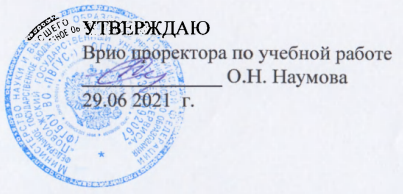 1.Общие положения1.1.Нормативные документы для разработки образовательной программы1.2.Цели и задачи образовательной программы1.3.Формы обучения1.4.Квалификация, присваиваемая выпускникам, и сроки получения СПО1.5.Технологии реализации образовательной программы1.6.Язык образования2. Характеристика профессиональной деятельности выпускников, освоивших образовательную программу3.Планируемые результаты освоения образовательной программы4.Структура и объем образовательной программы4.1.Структура образовательной программы4.2.Практическая подготовка обучающихся4.3.5.Формы аттестацииСодержание образовательной программы5.1.Учебный план и календарный учебный график5.2.Рабочие программы дисциплин (модулей), практик5.3.Оценочные и методические материалы5.4Рабочая программа воспитания и календарный план воспитательной работы6.Организационно-педагогические условия реализации образовательной программы6.1.Общесистемные условия реализации образовательной программы6.2.Материально-техническое и учебно-методическое обеспечение образовательной программы6.3.Кадровые условия реализации образовательной программы6.4.Оценка качества образовательной деятельности и подготовки обучающихся по образовательной программе7.Характеристика социально-культурной среды университета8.Особенности организации образовательной деятельности для лиц с ограниченными возможностями здоровьяПриложенияПриложение 1. Учебный план Приложение 2. Календарный учебный графикПриложение 3. Матрица компетенцийПриложение 4. Рабочие программы дисциплин, включая оценочные материалы Приложение 5. Рабочие программы практикПриложение 7. Программа промежуточной аттестации по профессиональным модулямПриложение 8. Программа государственной итоговой аттестацииПриложение 9. Аннотации рабочих программ дисциплин, рабочих программ практикПриложение 10. Рабочая программа воспитания и календарный план воспитательной работыПриложение 11. Экспертные заключенияНаименование области профессиональной деятельности и (или) сферы профессиональной деятельностиНаименование профессионального стандарта из данной области 40 Сквозные виды профессиональной деятельности в промышленности40.010 Специалист по техническому контролю качества продукцииОбобщенные трудовые функцииОбобщенные трудовые функцииОбобщенные трудовые функцииТрудовые функцииТрудовые функциикоднаименованиеуровень квалификациикоднаименованиеПрофессиональный стандарт 40.010 Специалист по техническому контролю качества продукцииПрофессиональный стандарт 40.010 Специалист по техническому контролю качества продукцииПрофессиональный стандарт 40.010 Специалист по техническому контролю качества продукцииПрофессиональный стандарт 40.010 Специалист по техническому контролю качества продукцииПрофессиональный стандарт 40.010 Специалист по техническому контролю качества продукцииАКонтроль количественных и качественных характеристик продукции4А/01.4Контроль материалов, сырья, полуфабрикатов и комплектующих изделий на входном контролеАКонтроль количественных и качественных характеристик продукции4А/02.4Периодический контроль производственных процессовАКонтроль количественных и качественных характеристик продукции4А/03.4Внедрение новых средств технического контроля качества продукцииВКонтроль качества продукции на всех стадиях производственного процесса5В/01.5Анализ качества материалов, сырья, полуфабрикатов и комплектующих изделийВКонтроль качества продукции на всех стадиях производственного процесса5В/02.5Инспекционный контроль производственных процессовВКонтроль качества продукции на всех стадиях производственного процесса5В/03.5Внедрение новых методик технического контроля качества продукцииВКонтроль качества продукции на всех стадиях производственного процесса5В/04.5Проведение испытаний новых и модернизированных образцов продукцииНаименование основных видов деятельностиНаименование профессиональных модулейКвалификация техникКонтролировать качество продукции на каждой стадии производственного процессаКонтроль качества продукции на каждой стадии производственного процессаосваиваетсяУчастие в работе по подготовке, оформлению и учету технической документацииПодготовка, оформление и учет технической документацииосваиваетсяПроведение работ по модернизации и внедрению новых методов и средств контроляМодернизация и внедрение новых методов и средств контроляосваиваетсяОсвоение одной или нескольких профессий рабочих, должностей служащих , указанных в приложении № 1 к ФГОС СПОВыполнение работ по одной или нескольким профессиям рабочих, должностям служащихосваиваетсяКод по Общероссийскому классификатору профессий рабочих, должностей служащих и тарифных разрядов (ОК 016-94)Наименование профессий рабочих, должностей служащихКвалификация, присваиваемая в рамках ОПОП12968Контролер качества2-3 разрядыКод компетенцийНаименование общей компетенции выпускникаЗнания и уменияОК 01Выбирать способы решения задач профессиональной деятельности, применительно к различным контекстамУмения: распознавать задачу и/или проблему в профессиональном и/или социальном контексте; анализировать задачу и/или проблему и выделять её составные части; определять этапы решения задачи; выявлять и эффективно искать информацию, необходимую для решения задачи и/или проблемы;составить план действия; определить необходимые ресурсы;владеть актуальными методами работы в профессиональной и смежных сферах; реализовать составленный план; оценивать результат и последствия своих действий (самостоятельно или с помощью наставника)Знания: актуальный профессиональный и социальный контекст, в котором приходится работать и жить; основные источники информации и ресурсы для решения задач и проблем в профессиональном и/или социальном контексте;алгоритмы выполнения работ в профессиональной и смежных областях; методы работы в профессиональной и смежных сферах; структуру плана для решения задач; порядок оценки результатов решения задач профессиональной деятельностиОК 02Осуществлять поиск, анализ и интерпретацию информации, необходимой для выполнения задач профессиональной деятельностиУмения: определять задачи поиска информации; определять необходимые источники информации; планировать процесс поиска; структурировать получаемую информацию; выделять наиболее значимое в перечне информации; оценивать практическую значимость результатов поиска; оформлять результаты поискаЗнания: номенклатура информационных источников, применяемых в профессиональной деятельности; приёмы структурирования информации; формат оформления результатов поиска информацииОК 03Планировать и реализовывать собственное профессиональное и личностное развитие.Умения: определять актуальность нормативно-правовой документации в профессиональной деятельности; применять современную научную профессиональную терминологию; определять и выстраивать траектории профессионального развития и самообразованияЗнания: содержание актуальной нормативно-правовой документации; современная научная и профессиональная терминология; возможные траектории профессионального развития и самообразованияОК 04Работать в коллективе и команде, эффективно взаимодействовать с коллегами, руководством, клиентами.Умения: организовывать работу коллектива и команды; взаимодействовать с коллегами, руководством, клиентами в ходе профессиональной деятельностиЗнания: психологические основы деятельности коллектива, психологические особенности личности; основы проектной деятельностиОК 05Осуществлять устную и письменную коммуникацию на государственном языке с учетом особенностей социального и культурного контекста.Умения: грамотно излагать свои мысли и оформлять документы по профессиональной тематике на государственном языке, проявлять толерантность в рабочем коллективеЗнания: особенности социального и культурного контекста; правила оформления документов и построения устных сообщений.ОК 06Проявлять гражданско-патриотическую позицию, демонстрировать осознанное поведение на основе традиционных общечеловеческих ценностей, применять стандарты антикоррупционного поведенияУмения: описывать значимость своей специальности; презентовать структуру профессиональной деятельности по специальности, применять стандарты антикоррупционного поведенияЗнания: сущность гражданско-патриотической позиции, общечеловеческих ценностей; значимость профессиональной деятельности по специальности; правила поведения в ходе выполнения профессиональной деятельности, стандарты антикоррупционного поведения и последствия его нарушенияОК 07Содействовать сохранению окружающей среды, ресурсосбережению, эффективно действовать в чрезвычайных ситуациях.Умения: соблюдать нормы экологической безопасности; определять направления ресурсосбережения в рамках профессиональной деятельности по специальностиЗнания: правила экологической безопасности при ведении профессиональной деятельности; основные ресурсы, задействованные в профессиональной деятельности; пути обеспечения ресурсосбереженияОК 08Использовать средства физической культуры для сохранения и укрепления здоровья в процессе профессиональной деятельности и поддержания необходимого уровня физической подготовленности.Умения: использовать физкультурно-оздоровительную деятельность для укрепления здоровья, достижения жизненных и профессиональных целей; применять рациональные приемы двигательных функций в профессиональной деятельности; пользоваться средствами профилактики перенапряжения характерными для данной специальностиЗнания: роль физической культуры в общекультурном, профессиональном и социальном развитии человека; основы здорового образа жизни; условия профессиональной деятельности и зоны риска физического здоровья для специальности; средства профилактики перенапряженияОК 09Использовать информационные технологии в профессиональной деятельностиУмения: применять средства информационных технологий для решения профессиональных задач; использовать современное программное обеспечениеЗнания: современные средства и устройства информатизации; порядок их применения и программное обеспечение в профессиональной деятельностиОК 10Пользоваться профессиональной документацией на государственном и иностранном языкахУмения: понимать общий смысл чётко произнесённых высказываний на известные темы (профессиональные и бытовые), понимать тексты на базовые профессиональные темы; участвовать в диалогах на знакомые общие и профессиональные темы; строить простые высказывания о себе и о своей профессиональной деятельности; кратко обосновывать и объяснить свои действия (текущие и планируемые); писать простые связные сообщения на знакомые или интересующие профессиональные темыЗнания: правила построения простых и сложных предложений на профессиональные темы; основные общеупотребительные глаголы (бытовая и профессиональная лексика); лексический минимум, относящийся к описанию предметов, средств и процессов профессиональной деятельности; особенности произношения; правила чтения текстов профессиональной направленностиОК 11Использовать знания по финансовой грамотности, планировать предпринимательскую деятельность в профессиональной сфереУмения: выявлять достоинства и недостатки коммерческой идеи; презентовать идеи открытия собственного дела в профессиональной деятельности; оформлять бизнес-план; рассчитывать размеры выплат по процентным ставкам кредитованияЗнание: основы предпринимательской деятельности; основы финансовой грамотности; правила разработки бизнес-планов; порядок выстраивания презентации; кредитные банковские продуктыОсновные видыдеятельностиКод и формулировкакомпетенцииПоказатели освоения компетенцииКонтролировать качество продукции на каждой стадии производственного процессаПК 1.1. Оценивать качество сырья, материалов, полуфабрикатов и комплектующих изделий на соответствие требованиям нормативных документов и технических условий.Практический опыт:проведение оценки и анализа качества сырья, материалов, полуфабрикатов и комплектующих изделий на соответствие требованиям нормативных документов и технических условий.Умения:распознавать и классифицировать конструкционные и сырьевые материалы по внешнему виду, происхождению, свойствам; проводить контроль качества сырья, материалов, полуфабрикатов и комплектующих изделий; применять измерительное оборудование, необходимое для проведения измерений; выбирать и применять методики контроля, испытаний сырья, материалов, полуфабрикатов и комплектующих изделий; оценивать влияние качества сырья и материалов на качество готовой продукции.Знания:критерии оценивания качества сырья, материалов, полуфабрикатов и комплектующих изделий; назначение и принцип действия измерительного оборудования. методы и методики контроля и испытаний сырья, материалов, полуфабрикатов и комплектующих изделий; методы измерения параметров и свойств материалов; нормативные и методические документы, регламентирующие вопросы качества продукции (сырья, материалов, полуфабрикатов и комплектующих изделий).ПК 1.2. Определять техническое состояние оборудования, оснастки, инструмента, средств измерений и сроки проведения их поверки на соответствиетребованиям нормативных документов и технических условий.Практический опыт:определение технического состояния оборудования, оснастки, инструмента, средств измерений и сроки проведения их поверки на соответствие требованиям нормативных документов и технических условий.Умения:определять критерии и показатели оценки технического состояния в зависимости от вида оборудования, оснастки, инструмента, средств измерений; выбирать методы и способы определения значений технического состояния оборудования, оснастки, инструмента, средств измерений; планировать последовательность, сроки проведения и оформлять результаты оценки технического состояния оборудования, оснастки, инструмента на соответствие требованиям нормативных документов и технических условий; определять периодичность поверки (калибровки) средств измерений.Знания:методы и способы оценки технического состояния оборудования, оснастки, инструмента, средств измерений; нормативные и методические документы, регламентирующие методы и сроки поверки и контроля оснастки и инструмента; требования к оформлению документации по результатам оценки технического состояния оснастки, инструмента, средств измерений.ПК 1.3. Осуществлять мониторинг соблюдения основных параметров технологических процессов на соответствие требованиям нормативных документов и технических условий.Практический опыт:проведение мониторинга основных параметров технологических процессов на соответствие требованиям нормативных документов и технических условий.Умения:определять параметры технологических процессов, подлежащие оценке; определять методы и способы осуществления мониторинга в соответствии с выбранными параметрами; планировать оценку соответствия основных параметров технологических процессов требованиям нормативных документов и технических условий; обеспечивать процесс оценки необходимыми ресурсами в соответствии с выбранными методами и способами проведения оценки; осуществлять сбор и анализ результатов оценки технологического процесса; читать конструкторскую и технологическую документацию; выполнять графические изображения технологического оборудования и технологических схем в ручной и машинной графике; оформлять результаты оценки соответствия технологического процесса требованиям нормативных документов и технических условий.Знания:требования нормативных и методических документов, регламентирующие вопросы организации технологического процесса; основные этапы технологического процесса; методы и критерии мониторинга технологического процесса с целью установления его стабильности; формы и средства для сбора и обработки данных; правила чтения конструкторской и технологической документации.ПК 1.4. Оценивать соответствие готовой продукции, условий ее хранения и транспортировки требованиям нормативных документов и технических условий.Практический опыт:оценивание соответствия готовой продукции, условий ее хранения и транспортировки требованиям нормативных документов и технических условий.Умения:планировать последовательность проведения оценки соответствия готовой продукции, условий ее хранения и транспортировки требованиям нормативных документов и технических условий документов и технических условий; определять критерии и показатели соответствия готовой продукции, условий ее хранения и транспортировки на основании нормативной и технологической документации; выбирать методы и способы определения и оценки значений соответствия готовой продукции, условий ее хранения и транспортировки; выбирать критерии и значения показателей соответствия готовой продукции, условий ее хранения и транспортировки на основании нормативной и технологической документации; оформлять результаты оценки соответствия готовой продукции, условий ее хранения и транспортировки; выявлять дефектную продукцию; разделять брак на «исправимый» и «неисправимый»; применять измерительное оборудование, необходимое для проведения измеренийЗнания:требования нормативных и методических документов, регламентирующие вопросы качества продукции (сырья, материалов, полуфабрикатов и комплектующих изделий); порядок рассмотрения и предъявления рекламаций по качеству готовой продукции; нормативные и методические документы, регламентирующие вопросы хранения и транспортировки готовой продукции; методы и средства технического контроля соответствия готовой продукции, условий ее хранения и транспортировки; виды брака (несоответствий), причины их возникновения и методы предупреждения; назначение и принцип действия измерительного оборудования; виды документации, оформляемые на годную и несоответствующую качеству продукцию.Участие в работе по подготовке, оформлению и учету технической документации.ПК 2.1. Подготавливать технические документы и соответствующие образцы продукции для предоставления в испытательные лаборатории для проведения процедуры сертификации.Практический опыт:подготовка технической документации и образцов продукции для проведения процедуры сертификации.Умения:выбирать схему сертификации/декларирования в соответствии с особенностями продукции и производства; подготавливать образцы продукции или готовые тесты продукции для центра стандартизации и сертификации; формировать пакет документов, необходимых для сертификации продукции (услуг)в соответствии с выбранной схемой сертификации и требованиями центра стандартизации и сертификации; оформлять отчеты о стандартизации и сертификации продукции предприятия; выбирать орган сертификации и испытательную лабораторию для проведения процедуры сертификацииЗнания:основные понятия и положения метрологии, стандартизации, сертификации и подтверждения соответствия; виды и формы подтверждения соответствия; технические характеристики выпускаемой организацией продукции (услуг) и технология ее производства (оказания); требования, предъявляемые нормативными документами к отбору образцов для сертификации и стандартным образцам; требования нормативных и методических документов, регламентирующие вопросы делопроизводства; порядок разработки, оформления, утверждения и внедрения документов по подтверждению соответствия.ПК 2.2. Оформлять документацию на подтверждение соответствия продукции (услуг) в соответствии с установленными правилами.Практический опыт:оформление документации на соответствие продукции (услуг) отрасли в соответствии с установленными правилами регламентов, норм, правил, технических условий.Умения:- оформлять производственно-техническую документацию в соответствии с действующими требованиями; - определять соответствие характеристик продукции/услуг требованиям нормативных документов; - выбирать и назначать корректирующие меры по итогам процедуры подтверждения соответствия.Знания:- виды и классификация документов качества, применяемых в организации при производстве продукции/работ, оказанию услуг; - классификация, назначение и содержание нормативной документации качества РФ; - требования нормативно-правовых и регламентирующих документов на подтверждение соответствия продукции (услуг) отрасли; - виды и формы подтверждения соответствия; - требования к оформлению документации на подтверждение соответствия; - порядок управления несоответствующей продукцией/услугами; - виды документов и порядок их заполнения на продукцию, несоответствующую установленным правиламПК 2.3. Вести учет и отчетность о деятельности организации по сертификации продукции (услуг).Практический опыт:проведение учета и оформление отчетности о деятельности организации по сертификации продукции (услуг) отрасли.Умения:- применять компьютерные технологии для планирования и проведения работ по стандартизации, сертификации, метрологии; - анализировать результаты деятельности по сертификации продукции (услуг); - составлять отчет о деятельности организации по сертификации продукции (услуг); - применять статические методы для анализа деятельности организации.Знания:- требования к оформлению технической документации, в том числе в офисных компьютерных программах; - требования к хранению и актуализации документации; - ответственность организации и функции государственного контроля (надзора) за деятельностью организации; - структура документации системы управления качеством организации и назначение основных видов документов системы управления качеством.ПК 2.4. Разрабатывать стандарты организации, технические условия на выпускаемую продукцию.Практический опыт:разработка стандартов организации, технических условий на выпускаемую продукцию.Умения:- разрабатывать технические условия на выпускаемую продукцию; - выбирать требуемые положения из отраслевых, национальных и международных стандартов для разработки стандарта организации; - разрабатывать стандарты организации с учетом существующих требований к их содержанию и оформлению; - пользоваться Единой системой конструкторской документации (ЕСКД), ГОСТами, технической документацией и справочной литературой; - оформлять технологическую и другую техническую документацию в соответствии с требованиями ГОСТ.Знания:- требования законодательства РФ к содержанию, оформлению стандартов, технических условий; - порядок разработки, утверждения, изменения, тиражирования, отмены стандартов организаций и технических условий и поддержанию их актуализации; - правила выбора требуемых положений из международных, национальных, отраслевых стандартов при разработке СТО; -основные положения разработки и оформления конструкторской, технологической и другой нормативной документации.Проведение работ по модернизации и внедрению новых методов и средств контроля.ПК 3.1. Разрабатывать новые методы и средства технического контроля продукции.Практический опыт:- разработка новых методов и средств технического контроля продукции отрасли; - внедрение новых методов и средств технического контроля.Умения:- анализировать нормативные документы; - определять влияние характеристик нового оборудования на качество продукции и технологического процесса; - определять этапы технологического процесса, оказывающие наибольшее влияние на качество продукции и технологического процесса; -выбирать наилучшие доступные технологии; - применять методические рекомендации технического регулирования и требования стандартов и технических регламентов для разработки и внедрения новых методов и средств технического контроля продукции/услуг отрасли; - снимать характеристики приборов и производить расчет их параметров; - выбирать материалы на основе анализа их свойств для конкретного применения в производстве.Знания:- нормативные и методические документы, регламентирующие вопросы качества продукции; - нормативные и методические документы, регламентирующие вопросы разработки средств измерений; - нормативные и методические документы, регламентирующие метрологическое обеспечение производства; - физические принципы работы, область применения и принципиальные ограничения методов и средств измерений; - основные характеристики, параметры и области применения приборов; - область применения, методы измерения параметров и свойств материалов; - пользоваться контрольно-испытательной и измерительной аппаратурой.ПК 3.2. Анализировать результаты контроля качества продукции с целью формирования предложений по совершенствованию производственного процесса.Практический опыт:- анализ результатов контроля качества продукции отрасли;- формирование предложений по совершенствованию производственного процесса.Умения:- определять уровень стабильности производственного процесса; - определять причины несоответствия требуемому качеству продукции/услуги отрасли; - назначать корректирующие меры по результатам анализа; - принимать решения по результатам корректирующих мероприятий; - применять компьютерные технологии при анализе результатов контроля качества; - выбирать материалы на основе анализа их свойств для конкретного применения в производстве; - находить и использовать современную информацию для технико-экономического обоснования деятельности организации.Знания:- методы анализа по результатам контроля качества, в том числе статистические; - виды документации и порядок их оформления при анализе качества продукции/услуг; - порядок внедрения предложений по совершенствованию производственного процесса; - способы получения материалов с заданным комплексом свойств; - правила улучшения свойства металлов; - основы организации производственного и технологического процесса.Выполнение работ по одной или нескольким профессиям рабочих, должностям служащихПК 4.1. Осуществлять контроль поступающих материалов, сырья, полуфабрикатов на соответствие требованиям нормативной документации.Практический опыт:Проведение контроля поступающих материалов, сырья, полуфабрикатов на соответствие требованиям нормативной документации.Умения:- использовать методики измерений, контроля и испытаний материалов, сырья, полуфабрикатов и комплектующих изделий;- использовать средства измерения для проведения контроля характеристик поступающих материалов, сырья, полуфабрикатов и комплектующих изделий;- определять соответствие характеристик поступающих материалов, сырья, полуфабрикатов и комплектующих изделий нормативным, конструкторским и технологическим документам.Знания:- нормативные и методические документы, регламентирующие вопросы качества продукции;- нормативные и методические документы, регламентирующие вопросы входного контроля;- сортамент используемых в производстве материалов, сырья, полуфабрикатов;- стандарты, технические условие на используемые материалы;- требования к качеству используемых в производстве материалов;- номенклатура используемых в производстве комплектующих изделий;- требования к качеству используемых в производстве комплектующих изделий;- методики измерения и контроля характеристик материалов, заготовок и комплектующих изделий.Выполнение работ по одной или нескольким профессиям рабочих, должностям служащихПК 4.2. Выполнять Систематический выборочный контроль качества изготовления продукции на любой стадии производства в соответствии с требованиями технической документации.Практический опыт:Проведение систематического выборочного контроля качества изготовления продукции на любой стадии производства в соответствии с требованиями технической документации.Умения:- использовать средства измерения и контроля для проведения измерений характеристик продукции;- использовать методики контроля и измерений изготавливаемых изделий на рабочих местах;- определять соответствие характеристик изготавливаемых изделий нормативным, конструкторским и технологическим документам.Знания:- нормативные и методические документы, регламентирующие вопросы качества продукции;- требования к качеству изготавливаемых в организации изделий;- методики выполнения измерений, контроля и испытаний изготавливаемых изделий;- требования к техническому состоянию оснастки, инструмента, средств измерений и срокам проведения их поверки.Структура образовательной программыОбъём программы СПО и её блоков в академических часахОбщий гуманитарный и социально-экономический циклне менее 468Математический и общий естественнонаучный циклне менее 144Общепрофессиональный циклне менее 612Профессиональный циклне менее 1728Государственная итоговая аттестация216Общий объем образовательной программы:на базе среднего общего образования4464№ п/пУсловия для получения образования обучающимися с ограниченными возможностями здоровьяНаличие условий для получения образования обучающимися с ограниченными возможностями здоровья (да/нет, комментарии)1.Обеспечение беспрепятственного доступа обучающихся с ограниченными возможностями здоровья, имеющих нарушения опорно-двигательного аппарата, в учебные помещения и другие помещения, а также их пребывания в указанных помещениях Беспрепятственный доступ обучающихся с ограниченными возможностями здоровья, имеющих нарушения опорно-двигательного аппарата, в учебные помещения и другие помещения, а также их пребывание в указанных помещениях обеспечены по адресам:445017, Самарская область, г. Тольятти, Центральный р-н, ул. Гагарина, д. 4-а;445017, Самарская область, г. Тольятти, Центральный р-н, ул. Гагарина, д. 4;445020, Самарская область, г. Тольятти, Центральный р-н, ул. Гидростроевская, д. 17;445011, Самарская область, г. Тольятти, Центральный р-н, ул. Горького, д. 34;445011, Самарская область, г. Тольятти, Центральный р-н, ул. Горького, д. 34-Б,в том числе:- входные группы оборудованы пандусами с поручнями, кнопками вызова персонала;- обеспечено наличие выделенного места стоянки автотранспортного средства для инвалидов;- на участках пола перед поворотом, ступенями и дверями нанесены контрастные полосы;- расширенные дверные проемы и площади коридоров позволяют свободно перемещаться;- ввиду отсутствия лифтов занятия в академических группах, в которых обучаются инвалиды и лица с ОВЗ, проводятся в аудиториях, расположенных на первом этаже.  В университета разработаны паспорта доступности для инвалидов объектов и предоставляемых услугах, а также План мероприятий («дорожная карта») по повышению значений показателей доступности для инвалидов объектов и предоставляемых услуг. Паспорта и «дорожная карта» размещены на официальном сайте ПВГУС в разделе «Материально-техническое обеспечение и оснащенность образовательного процесса» http://www.tolgas.ru/sveden/objects/.2.Предоставление услуг ассистента, оказывающего обучающимся с ограниченными возможностями здоровья необходимую техническую помощь, в том числе услуг сурдопереводчиков и тифлосурдопереводчиков На штатной основе в университете работает педагог-психолог. Обучающимся по программам среднего профессионального образования предоставляются услуги двух тьюторов, которые обеспечивают сопровождение образовательного процесса лиц с ОВЗ и инвалидностью для здоровьесбережения. Педагогические работники университета проходят повышение квалификации по особенностям организации обучения и воспитания обучающихся с ОВЗ.Организована  волонтерская помощь обучающихся.Официальный сайт  ПВГУС имеет альтернативную версию для слабовидящих http://www.tolgas.ru/sveden/objects/.3.Адаптированные образовательные программы (специализированные адаптационные предметы, дисциплины (модули)  Обучающиеся с ОВЗ могут обучаться по адаптированным образовательным программам (по их заявлению), а также по индивидуальному учебному плану. Для обучающихся инвалидов и лиц с ограниченными возможностями здоровья устанавливается особый порядок освоения дисциплины «Физическая культура и спорт» с учетом состояния их здоровья.При определении мест прохождения учебной и производственной практики обучающимися инвалидами учитываются рекомендации, данные по результатам медико-социальной экспертизы, содержащиеся в индивидуальной программе реабилитации инвалида, относительно рекомендованных условий и видов труда. При необходимости для прохождения практики создаются специальные рабочие места в соответствии с учетом нарушенных функций и ограничений их жизнедеятельности.Каждый обучающийся в течение всего периода обучения обеспечен индивидуальным неограниченным доступом к электронной информационно-образовательной среде (ЭИОС) университета. ЭИОС позволяет осуществлять прием-передачу информации в доступных формах к учебным, методическим изданиям, электронной зачетной книжке, портфолио, электронно-библиотечной системе (ЭБС), а также обеспечивает возможность предоставления образовательных услуг в дистанционном режиме.4.Специальные учебники, учебные пособия и дидактические материалы, в том числе в формате печатных материалов (крупный шрифт или аудиофайлы)  Обучающиеся с нарушениями зрения обеспечены специальными учебниками, учебными пособиями и дидактическими материалами, в том числе в формате печатных материалов (аудиокниги,  аудиокурсы).В Медиазале библиотеки университета оборудованы АРМ для обучающихся с нарушениями зрения (видеоувеличитель; документ-камера Eloam VE 800 AF CMOS 5 Mn для усиления остаточного зрения; беспроводная звукоусиливающая аппаратура радиокласса FM – радиомикрофон-приёмник; специальная программа NVDA c речевым синтезатором; клавиатура, маркированная азбукой Брайля клавиатура).Доступ обучающихся с нарушениями зрения к учебным и методическим изданиям обеспечивается через Электронную библиотечную систему ПВГУС, ЭБС Лань, ЭБС ZNANIUM.COM (версии для лиц с нарушением зрения с возможностью увеличения шрифта).В соответствие с договором о сотрудничестве с ГБУК «Самарская областная библиотека для слепых»  обеспечена возможность выдачи документов во временное пользование из полнотекстовой базы данных книг в специальном формате; оказывается помощь в формировании специализированного фонда документов, адаптированных для обучения инвалидов по зрению, и составлению библиографических списков специализированных учебных материалов.5.Размещение в доступных для обучающихся с ограниченными возможностями здоровья, являющихся слепыми или слабовидящими, местах и в адаптированной форме (с учетом их особых потребностей) справочной информации о расписании учебных занятийАдаптивное актуальное расписание размещено на официальном сайте университета www.tolgas.ru (версия для лиц с нарушением зрения с возможностью увеличения шрифта).Расписание учебных занятий и справочная информация размещена на стендах в холлах учебных корпусов. На компьютерах установлено специализированное программное обеспечение, позволяющее доступ к рабочему столу компьютера за счет речевого оповещения действий: MAGIc for Windows v.11.0 Pro (срок использования - бессрочно), NVDA (является бесплатным продуктом), а также комплекты для маркировки клавиатуры азбукой Брайля.6.Дублирование звуковой справочной информации о расписании учебных занятий визуальной (установка мониторов с возможностью трансляции субтитров) На стендах «Расписание занятий» в учебных корпусах университета указана информация с контактным телефоном диспетчеров отдела организации учебного процесса.  Диспетчером озвучивается справочная информация о расписании учебных занятий в индивидуальном порядке лицам с ограниченными возможностями здоровья.